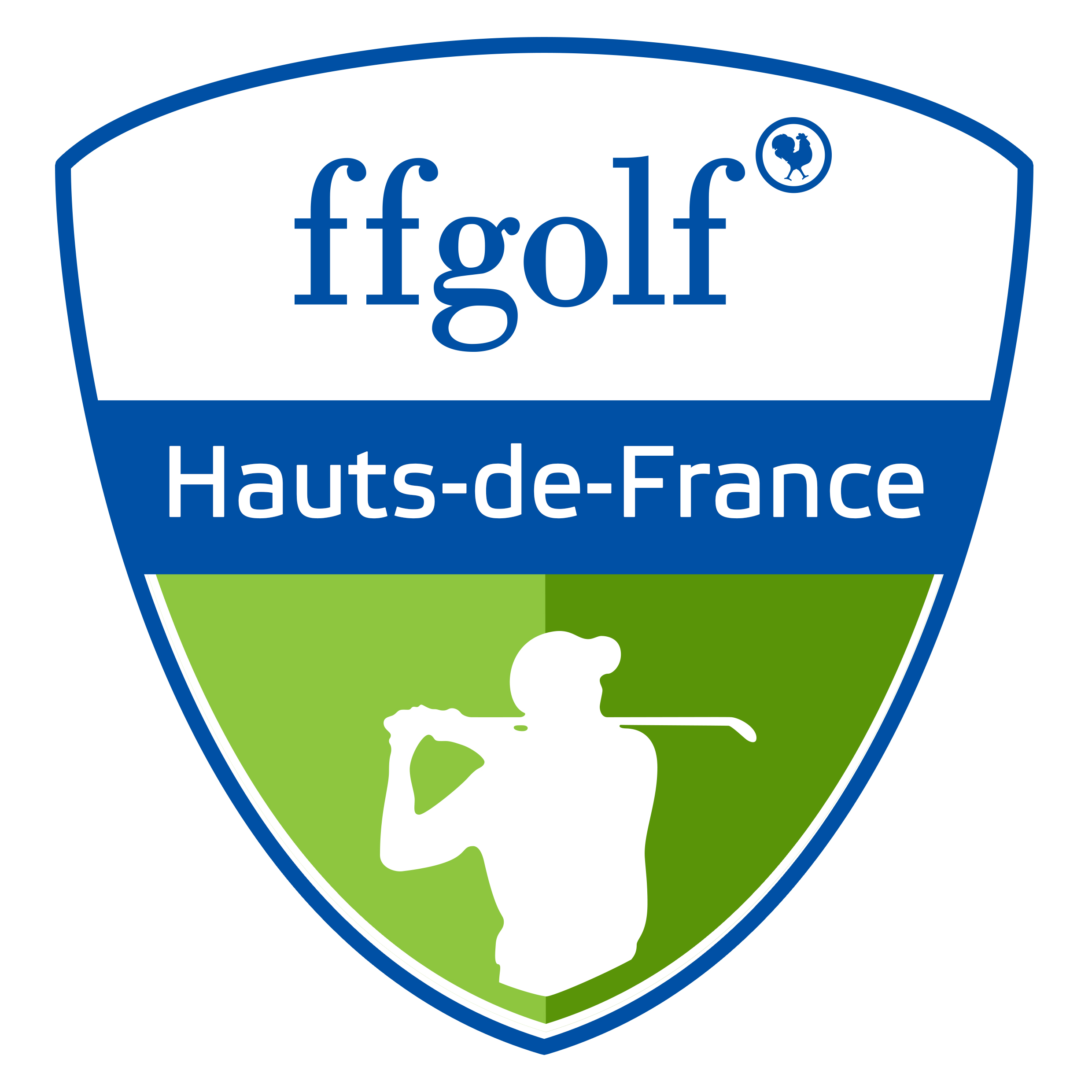 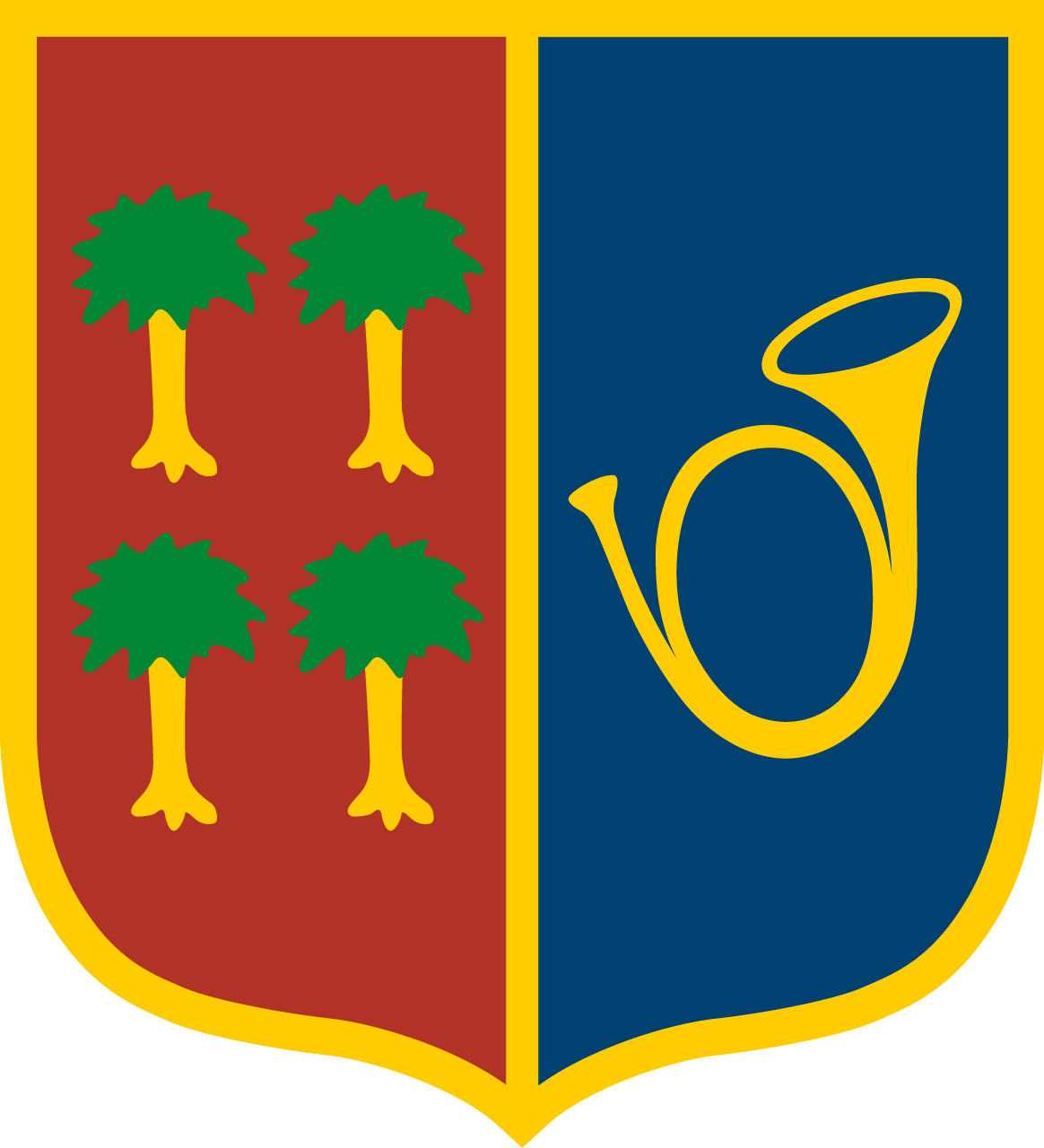 TROPHÉE CHANTILLY INTERNATIONAL U14Challenge Alexis Godillot
Mercredi 24 et Jeudi 25 avril 2019 FICHE D’INSCRIPTION PAR ÉQUIPE  LIGUE											JOUEUR / JOUEUSE n°1 NOM :											PRENOM :						Sexe :		□ M   	□ FDATE de NAISSANCE :				Nationalité :	N° de LICENCE :				INDEX 					Classement au Mérite Jeune* : 							JOUEUR / JOUEUSE n°2 NOM :											PRENOM :						Sexe :		□ M   	□ FDATE de NAISSANCE :				Nationalité :	N° de LICENCE :				INDEX 					Classement au Mérite Jeune* : 							JOUEUR / JOUEUSE n°3 NOM :											PRENOM :						Sexe :		□ M   	□ FDATE de NAISSANCE :				Nationalité :	N° de LICENCE :				INDEX 					Classement au Mérite Jeune* : 							JOUEUR / JOUEUSE n°4NOM :											PRENOM :						Sexe :		□ M   	□ FDATE de NAISSANCE :				Nationalité :	N° de LICENCE :				INDEX 					Classement au Mérite Jeune* : 							CAPITAINE NOM :											PRENOM :										LIGUE :											ADRESSE :											E-MAIL :											TELEPHONE :										Une inscription ne pourra être prise en compte que si elle comporte par écrit tous les renseignements demandés dans cette fiche accompagnée du règlement de 40 € par joueur et joueuse inscrit.Inscription à retourner avant le Lundi 25 Mars  2019  à l’adresse du  GOLF DE CHANTILLY - Allée de la ménagerie - 60500 Vineuil Saint FirminRAPPEL : Pour les joueurs(ses) licencié(e)s FFGolf, Le droit de jeu fédéral doit être réglé également avant le Lundi 25 Mars 2019 en ligne sur le site de la FFGolf ou auprès de votre club.